Plenario de la Plataforma Intergubernamental Científico-normativasobre Diversidad Biológica y Servicios de los EcosistemasSexto período de sesionesMedellín (Colombia), 18 a 24 de marzo de 2018Tema 9 del programa provisional*Disposiciones financieras y presupuestarias para la Plataforma Disposiciones financieras y presupuestarias para la PlataformaNota de la Secretaría		IntroducciónEn la decisión IPBES-5/6, párrafo 2, sobre disposiciones financieras y presupuestarias, el Plenario de la Plataforma Intergubernamental Científico-normativa sobre Diversidad Biológica y Servicios de los Ecosistemas (IPBES) invitó a hacer contribuciones y promesas de contribución, así como aportaciones en especie, al Fondo Fiduciario de la Plataforma. En la sección I de la presente nota figura el estado de las contribuciones en efectivo y en especie recibidas, junto con una lista de las actividades impulsadas en apoyo del mandato de la Plataforma.En el párrafo 4 de la misma decisión, el Plenario aprobó el presupuesto anual revisado para 2017, que ascendía a 8.732.772 dólares de los Estados Unidos, y en el párrafo 3, pidió a la Secretaria Ejecutiva que, con la orientación de la Mesa, preparara un informe sobre los gastos para el bienio 2016-2017 para que el Plenario lo examinara en su sexto período de sesiones. Por consiguiente, este informe se presenta en la sección II de la presente nota.En el párrafo 6 de la misma decisión, el Plenario aprobó un presupuesto anual revisado para 2018, que ascendía a 5 millones de dólares, aunque señaló que volvería a examinar la cuestión en su sexto período de sesiones, y, en el párrafo 7, pidió a la Secretaría que examinara las consecuencias de un presupuesto de 5 millones de dólares y de las opciones por encima y por debajo de esa suma. En consecuencia, en la sección III se presentan tres opciones para el presupuesto de 2018. Además, en la sección III se presenta también un proyecto de presupuesto para 2019. En el párrafo 5 de la misma decisión, el Plenario observó que, con sujeción a la disponibilidad de fondos suficientes, en su sexto período de sesiones examinaría la evaluación temática pendiente del uso sostenible de las especies silvestres, la evaluación metodológica pendiente relativa a las diferentes conceptualizaciones de los múltiples valores de la naturaleza y sus beneficios y la evaluación temática pendiente de las especies exóticas invasoras. En consecuencia, los proyectos de presupuesto para 2018-2019 tienen en cuenta las evaluaciones pendientes, en consonancia con las consideraciones presentadas en la nota de la Secretaría sobre las evaluaciones pendientes (IPBES/6/8). En la sección IV de la presente nota figura una sinopsis de los costos generales de la Plataforma y una estimación de los fondos que todavía hay que recaudar para concluir el primer programa de trabajo. Tomando como base un análisis detallado, la sección concluye que los fondos disponibles al 1 de enero de 2018 ascienden a 5,6 millones de dólares. Teniendo en cuenta las contribuciones recibidas y las promesas de contribuciones formuladas al 21 de diciembre de 2017, la sección concluye además que la financiación que debe conseguirse para completar el primer programa de trabajo asciende a 400.000 dólares para 2018, y a 6,2 millones de dólares para 2019, y otros 2,6 millones de dólares en total para 2020 y 2021 según la opción de más de 5 millones de dólares para el presupuesto de 2018.En el párrafo 9 de la decisión IPBES-5/6, el Plenario aprobó la estrategia de recaudación de fondos de la Plataforma, y pidió a la Secretaria Ejecutiva que empezara a aplicar la estrategia e informara al Plenario en su sexto período de sesiones sobre los progresos realizados en su aplicación. En consecuencia, la sección V de la presente nota constituye un informe sobre los progresos realizados.En la sección VI de la presente nota se propone un conjunto de medidas que el Plenario podría considerar la posibilidad de adoptar.	I.	Estado de las contribuciones en efectivo y en especie recibidas por la Plataforma	A.	Contribución al Fondo FiduciarioEn el cuadro 1 figura el estado de las contribuciones en efectivo al Fondo Fiduciario recibidas y las promesas de contribuciones hechas desde el establecimiento de la Plataforma en 2012, al 21 de diciembre de 2017. En este cuadro se incluyen varias contribuciones en efectivo recibidas y prometidas, destinadas a las actividades que forman parte del programa de trabajo aprobado y del presupuesto aprobado, que se detallan en el cuadro 2, sección 1, y ascienden a 302.498 dólares para 2017. En 2017, la Plataforma recibió 3.976.940 dólares en su Fondo Fiduciario. Las contribuciones prometidas pendientes de pago para 2017, que ascienden a 129.348 dólares, llevan los ingresos potenciales en 2017 a 4.106.288 dólares. Las contribuciones prometidas y las recibidas para 2018 hasta la fecha ascienden a 2.397.610 dólares.En el cuadro 2, sección 1, se muestran las contribuciones para fines específicos al Fondo Fiduciario para las actividades que forman parte del programa de trabajo aprobado y del presupuesto aprobado, recibidas y prometidas para el período 2017-2021, que ascienden a 196.883 dólares recibidos y 105.615 dólares prometidos para 2017. Estas contribuciones se incluyen en las cantidades que se indican en el cuadro 1 y están marcadas con un asterisco. Se realizaron en cumplimiento de los procedimientos financieros de la IPBES establecidos en las decisiones IPBES-2/7 e IPBES-3/2. Comprenden dos donaciones de Alemania de 106.157 dólares y 90.726 dólares para apoyo técnico para la evaluación mundial y apoyo a los participantes de los países en desarrollo para el quinto período de sesiones del Plenario, una donación del Canadá de 23.328 dólares para la evaluación mundial, y cuatro donaciones de 264.494 dólares cada una, de Francia (Agencia Francesa para la Biodiversidad), para la evaluación mundial y las tres evaluaciones pendientes, en caso de que el Plenario decidiera iniciarlas.	B.	Contribuciones en especieEn el cuadro 2, sección 2, se indican las contribuciones para fines específicos recibidas en efectivo, por un monto de 637.943 dólares para 2017, para las actividades que contribuyen a la ejecución de los productos previstos del programa de trabajo, pero que no se incluyeron en el presupuesto aprobado. Esas contribuciones, de Alemania, los Estados Unidos de América, Noruega y el Reino Unido de Gran Bretaña e Irlanda del Norte, fueron aprobadas por la Mesa para prestar apoyo a reuniones adicionales de expertos para la evaluación mundial, incluida la labor en materia de conocimientos indígenas y locales, así como para las actividades de comunicación y el costo del lugar de celebración del quinto período de sesiones del Plenario.En el cuadro 3 se reflejan las contribuciones adicionales en especie recibidas en 2017 y sus valores en dólares de los Estados Unidos, notificados o estimados, cuando ha sido posible, de conformidad con los costos equivalentes previstos en el programa de trabajo, si estaban disponibles. Estas contribuciones en especie, por un monto estimado de 2,8 millones de dólares, consisten en apoyo prestado directamente por el donante y, por consiguiente, no recibido por el Fondo Fiduciario, para actividades programadas como parte del programa de trabajo (sección 1), o para actividades organizadas en apoyo de este, por ejemplo, apoyo técnico, instalaciones para reuniones y apoyo local (sección 2).En 2017, los expertos de todo el mundo (entre ellos los expertos que participaron en las evaluaciones, los grupos de expertos y los equipos de tareas, así como los miembros de la Mesa y el Grupo Multidisciplinario de Expertos) contribuyeron en especie por un monto adicional estimado de entre 4,9 millones de dólares y 9,7 millones de dólares a la labor de la Plataforma trabajando entre un 10% y un 20% de su tiempo con carácter voluntario. La contribución total representada por ese servicio voluntario desde 2014 se estima en entre 19 millones de dólares y 38 millones de dólares, una cantidad equivalente a las contribuciones totales aportadas en efectivo al Fondo Fiduciario entre 2012 y 2017. Por otra parte, muchas organizaciones prestaron apoyo en especie a la labor en materia de conocimientos y datos de la IPBES respaldando la utilización de indicadores en las evaluaciones de la Plataforma. Se trata de las siguientes: Agencia de Evaluación Ambiental de los Países Bajos (PBL), Alianza sobre Indicadores de Biodiversidad, Banco Mundial, BioTime, BirdLife International, Centro Alemán para la Investigación Integradora de la Diversidad Biológica, Centro Mundial de Vigilancia de la Conservación del Programa de las Naciones Unidas para el Medio Ambiente (CMVC-PNUMA), Consejo de Administración Forestal, División de Estadística de las Naciones Unidas, Fondo Mundial para la Naturaleza (WWF), Global Footprint Network, Grupo para las Observaciones Terrestres de la Red de Observación de la Diversidad Biológica, Indicadores del Programa de Mares Regionales (IndiSeas), Infraestructura Mundial de Información sobre Biodiversidad, Iniciativa de Investigaciones El Mar que Nos Rodea, Instituto de Ecología Social en la Universidad Alpen Adria de Viena, Instituto de Recursos Mundiales, Map of Life, Marine Stewardship Council (MSC), Organización de Cooperación y Desarrollo Económicos (OCDE), Organización de Investigación Científica e Industrial del Commonwealth (CSIRO), Organización de las Naciones Unidas para la Alimentación y la Agricultura (FAO), Programa de Reconocimiento de Sistemas de Certificación Forestal, proyecto de colaboración Previsión de respuestas de la diversidad ecológica a los cambios en los sistemas terrestres (PREDICTS), Red de Evaluación y Vigilancia de la Ecología Tropical (TEAM), Secretaría del Convenio sobre la Diversidad Biológica, Terralingua, Unión Internacional para la Conservación de la Naturaleza (UICN), Universidad de Saint Andrews, Water Footprint Network, Yale Center for Environmental Law and Policy y Zoological Society of London (ZSL).En 2017, la Plataforma también se benefició de las contribuciones de siete pasantes no remunerados, que trabajaron a tiempo completo durante un período de entre tres y seis meses cada uno, para apoyar las evaluaciones en curso, los instrumentos de apoyo normativo, las comunicaciones y la participación de los interesados. En 2017, la Plataforma siguió impulsando directamente las actividades en apoyo de sus metas y objetivos, en particular en lo que respecta a la creación de capacidad y la generación de conocimientos. En el cuadro 4 se presentan los ejemplos en conocimiento de la Secretaría, que ascienden a un monto estimado de 32,9 millones de dólares para 2017.Por último, en 2017 los Gobiernos y los interesados organizaron numerosas actividades para informar a diversos colectivos sobre distintos aspectos de la Plataforma a nivel nacional, regional e internacional, que resultaron muy útiles para darla a conocer y fomentar la participación en ella. La IPBES está haciendo un esfuerzo para incluir esas actividades en su sitio web y reconocerlas y promoverlas a través de los canales de las redes sociales de la Plataforma.Cuadro 1 
Estado de las contribuciones en efectivo recibidas y promesas de contribuciones hechas desde el establecimiento de la Plataforma en abril de 2012 
(del 1 de mayo de 2012 al 21 de diciembre de 2017) (Dólares de los Estados Unidos)a La contribución del donante incluye componentes para fines específicos. Véanse los detalles de los componentes específicos en el cuadro 2, sección 1.b La contribución realizada por Nueva Zelandia en 2016 comprende sus contribuciones correspondientes a 2016 y 2017.Cuadro 2
Contribuciones para fines específicos recibidas en efectivo en 2017 y promesas de contribuciones para el período 2017-2021(Dólares de los Estados Unidos)Cuadro 3
Contribuciones en especie recibidas al 8 de diciembre de 2017(Dólares de los Estados Unidos)Cuadro 4
Ejemplos de actividades impulsadas por la IPBES en 2017(Dólares de los Estados Unidos)	II.	Gastos para 2016 y 2017	A.	Gastos finales para 2016En el cuadro 5 se comparan los gastos finales para 2016, al 31 de diciembre de 2016, con el presupuesto para ese año aprobado por el Plenario en su cuarto período de sesiones (decisión IPBES-4/2). Cuadro 5 
Gastos finales para 2016(Dólares de los Estados Unidos)Los gastos finales totales correspondientes a 2016 ascendieron a 5.871.814 dólares, lo que representó un ahorro de 2.553.185 dólares respecto del presupuesto de 8.424.999 dólares aprobado por el Plenario. Esto se logró principalmente mediante economías en:Las reuniones de la Plataforma (346.696 dólares), debido a: el ahorro en los gastos relacionados con los servicios de seguridad de las Naciones Unidas para el cuarto período de sesiones del Plenario, ya que las Naciones Unidas ha clasificado a Kuala Lumpur en el nivel de seguridad I (el nivel más bajo) y el Gobierno anfitrión proporcionó servicios de seguridad a sus expensas; la inclusión por error en el presupuesto, desde que se estableció la Plataforma, de fondos para una tercera reunión anual del Grupo Multidisciplinario de Expertos, un error corregido en el quinto período de sesiones del Plenario; el apoyo del Reino Unido de Gran Bretaña e Irlanda del Norte para el viaje dela Presidencia del Grupo; y la planificación anticipada de los gastos de viaje de los participantes en los períodos de sesiones del Plenario;El programa de trabajo (1.342.268 dólares), debido principalmente a: los ahorros en concepto de lugares de celebración de conferencias gracias a la ayuda en especie de países y organizaciones, y la celebración de reuniones en los predios universitarios de las Naciones Unidas en Bonn; gastos de viajes y dietas inferiores a los previstos en las reuniones organizadas durante 2016 debido a que en algunas reuniones participó un número menor de expertos que el previsto, menos expertos reunieron los requisitos para recibir financiación (se prestó apoyo a menos del 75% de los participantes), asistió a las reuniones un número menor de expertos con opciones a recibir financiación y algunas reuniones terminaron antes de los cinco días de duración previstos; Los gastos del personal de la Secretaría y los gastos operativos (675.097 dólares), como resultado de la inclusión de una gran reserva de prestaciones del personal que no se gastaron en 2016.La reserva operacional se incrementó por una transferencia de 126.873 dólares realizada en 2016 con cargo al Fondo Fiduciario a fin de llevar el nivel de la reserva a 925.096 dólares. Los gastos con arreglo a los estados financieros auditados del PNUMA conformes con las Normas Internacionales de Contabilidad del Sector público (IPSAS) ascienden a 5.932.906 dólares, que representan los desembolsos realizados por el Fondo Fiduciario en 2016. La diferencia entre ese monto de 5.932.906 dólares y la cantidad de 5.871.814 dólares en el cuadro 5 se deriva del hecho de que el primero representa todos los gastos realizados en 2016, con inclusión de partidas presupuestarias de ejercicios anteriores, mientras que el segundo incluye únicamente las partidas aprobadas en el presupuesto de 2016.	B.	Gastos estimados para 2017En el cuadro 6 se comparan los gastos estimados para 2017, al 31 de diciembre de 2017, con el presupuesto de 8.732.772 dólares aprobado para ese año por el Plenario en su quinto período de sesiones. Estos gastos estimados para 2017 incluyen los gastos realizados en 2017, junto con los compromisos pendientes relativos a las actividades de 2017. Se calcula que en 2017 los gastos ascendieron a 6.749.533 dólares, lo que representa un ahorro de 1.983.239 dólares respecto del presupuesto aprobado por el Plenario. Esto se logró principalmente mediante economías en:Las reuniones de los órganos de la Plataforma (653.919 dólares), debido principalmente al ahorro en los gastos de interpretación en las consultas regionales, y en los gastos de traducción gracias a la menor longitud de los documentos, y también por el apoyo recibido de Alemania para el quinto período de sesiones del Plenario, como se indica en el cuadro 2, sección 1, el apoyo prestado por el Reino Unido para sufragar los viajes del Presidente de la Plataforma y el ahorro en los gastos de viaje gracias a la planificación anticipada;El programa de trabajo (418.629 dólares), debido principalmente al ahorro en concepto de lugares de celebración de conferencias gracias a la ayuda en especie de países y organizaciones; gastos de viajes y dietas inferiores a los previstos en las reuniones organizadas durante 2017 debido a que en algunas reuniones participó un número menor de expertos que el previsto; menos expertos reunieron los requisitos para recibir financiación (se prestó apoyo a menos del 75% de los participantes), asistió a las reuniones un número menor de expertos con opciones a recibir financiación y algunas reuniones terminaron antes de los cinco días de duración previstos; Los gastos del personal de la Secretaría y los gastos operativos (763.785 dólares), como resultado de la inclusión de una gran reserva de prestaciones del personal que no se gastaron.Cuadro 6 
Gastos estimados para 2017(Dólares de los Estados Unidos)* Las cantidades relativas a la comunicación, por un monto de 68.000 dólares para las evaluaciones regionales (producto previsto 2 b)) y 17.000 dólares, para la evaluación de la degradación y la restauración de la tierra (producto previsto 3 b) i)), se trasladaron al presupuesto general de comunicación (producto previsto 4 d)).	III.	Proyectos de presupuestos revisados para 2018 y 2019En la decisión IPBES-5/6, el Plenario también aprobó el presupuesto anual revisado para 2018, que ascendía a 5 millones de dólares, aunque señaló que volvería a examinar la cuestión en su sexto período de sesiones, teniendo en cuenta las consecuencias de un presupuesto de 5 millones de dólares y de las opciones por encima y por debajo de esa cifra, opciones que se había solicitado a la Secretaría que examinara. En la presente sección se dan tres opciones para la presentación de presupuestos superiores e inferiores a 5 millones de dólares para el presupuesto anual de 2018, junto con un proyecto de presupuesto anual para 2019. Las propuestas presupuestarias presentadas incluyen la ejecución de la evaluación temática pendiente acerca del uso sostenible de las especies silvestres, la evaluación metodológica pendiente relativa a las diversas conceptualizaciones de múltiples valores de la naturaleza y sus beneficios y la evaluación temática de las especies exóticas invasoras, según las hipótesis que figuran en el documento IPBES/6/8, para su examen en el período de sesiones en curso del Plenario. En los cuadros A.1, A.2 y A.3 del anexo de la presente nota figura una reflexión más detallada sobre estas tres opciones para 2018 y los años posteriores.	A.	Ajustes propuestos del presupuesto aprobado para 2018En el cuadro 7 se presentan tres opciones para el presupuesto de 2018, más detalladas en los cuadros A.1, A.2 y A.3: La opción A (total: 8.573.753 dólares) corresponde a una versión ligeramente revisada del presupuesto final que se examinó en el grupo de contacto sobre el presupuesto en el quinto período de sesiones del Plenario, pero que no fue aprobada por el Plenario. En la opción A se incluyen los gastos relacionados con la finalización de las cinco evaluaciones examinadas en el quinto período de sesiones del Plenario (comunicación, publicación), la continuación de la evaluación mundial, el inicio de dos de las tres evaluaciones pendientes, y la ejecución de todos los demás productos previstos en el primer programa de trabajo (véase el cuadro A.1); En la opción B (total: 5 millones de dólares) solo se permitiría la finalización de las cinco evaluaciones, y la continuación de la evaluación mundial (con un presupuesto para comunicaciones significativamente reducido), pero no se financiarían otras actividades. Además, en esta opción la reserva de capital debería utilizarse en 2018 y reponerse en 2019 (véase el cuadro A.2); La opción C (total: 4.585.712 dólares), solo ligeramente inferior a la opción B, únicamente permitiría la finalización de las cinco evaluaciones, y la continuación de la evaluación mundial (con un presupuesto para comunicaciones significativamente reducido). Al igual que en la opción B, la reserva de capital debería utilizarse en 2018 y reponerse en 2019 (véase el cuadro A.3).Las tres opciones toman como base de referencia fija los costos estimados de las reuniones de los órganos de la Plataforma (las reuniones del Plenario, el Grupo Multidisciplinario de Expertos y la Mesa) y la Secretaría, en el nivel propuesto y examinado en el grupo de contacto del presupuesto en el quinto período de sesiones del Plenario. Así pues, las diferencias entre las tres opciones se derivan de los ajustes en el programa de trabajo.Además, las tres opciones suponen que las tres evaluaciones pendientes se iniciarán lo antes posible, y antes de que se inicie ninguna otra como parte del segundo programa de trabajo. En el documento IPBES/6/8 se detalla información adicional sobre este punto, para su examen en el período de sesiones del Plenario en curso.Tras haber examinado la situación financiera en sus reuniones novena y décima, en junio y octubre de 2017, respectivamente, la Mesa propone considerar la opción A como la opción principal para el debate.Cuadro 7 
Presupuestos revisados propuestos para 2018 (opciones de 5 millones de dólares, más de 5 millones de dólares y menos de 5 millones de dólares)(Dólares de los Estados Unidos)Nota: las opciones B y C del presente cuadro utilizan la reserva de capital, que asciende a 925.096 dólares. Sin esta reserva de capital, y sin variar el resto de gastos, la suma que quedaría para el programa de trabajo sería de 786.150 dólares para la opción B, y 371.862 dólares para la opción C. a Este cuadro se basa en el supuesto de que se realizarán dos evaluaciones pendientes en 2018 y una en 2019. A fin de evitar toda inferencia sobre qué evaluaciones se iniciarían en primer lugar, en el cuadro no se enumeran los importes junto a las evaluaciones, sino que, en cambio, se incluyen las sumas junto a tres evaluaciones pendientes genéricas.b Esta cantidad no sería necesaria si se realiza una evaluación sobre los valores en 2018. 	1.	Opción A La opción A (total: 8.573.753 dólares) se basa en el presupuesto propuesto al Plenario en su quinto período de sesiones y en los debates que se mantuvieron en el grupo de contacto sobre presupuesto de ese período de sesiones, así como en las enseñanzas extraídas desde entonces respecto de diversas actividades de programas de trabajo.En comparación con las propuestas realizadas en el quinto período de sesiones, entre las revisiones sugeridas al presupuesto para el programa de trabajo, se incluyen:a)	Eliminar el presupuesto para un foro más grande sobre creación de capacidad, anteriormente estimado en 97.500 dólares, y reemplazar esa reunión por un foro más pequeño, que debe realizarse juntamente con una reunión abreviada del grupo de trabajo para el fomento de la capacidad, dentro del presupuesto estimado para una reunión ordinaria del grupo de acción (véase la nota de antecedentes sobre la información acerca de las tareas relativas al fomento de la capacidad –documento IPBES/6/INF/12– para conocer más detalles) producto previsto 1 a));b)	Mantener el presupuesto para las actividades de fomento de la capacidad en 450.000 dólares, en vez de reducirlo como se debatió en el grupo de contacto sobre presupuesto en el quinto período de sesiones para incorporar diversas reuniones regionales de consulta, en apoyo del examen de evaluación mundial y de la elaboración del segundo programa de trabajo (véase el documento IPBES/6/INF/12; producto previsto 1 b));c)	Reducir en 11.250 dólares los costos de la reunión del grupo de acción sobre los conocimientos indígenas y locales (de 75.000 a 63.750 dólares), reemplazándola por varias reuniones de menor envergadura dirigidas a hacer avanzar la aplicación del enfoque basado en los conocimientos indígenas y locales (véase la nota de antecedentes sobre la información acerca de las tareas relativas a los conocimientos indígenas y locales –documento IPBES/6/INF/13; producto previsto 1 c));d)	Eliminar el presupuesto para una reunión más grande de diálogo para la generación de conocimientos, estimado anteriormente en 97 500 dólares, tal como se debatió en el grupo de contacto sobre el presupuesto, en el quinto período de sesiones; y reemplazar la reunión del grupo de tareas sobre conocimientos e información por dos reuniones orientadas y más cortas del grupo de tareas sobre indicadores y generación de conocimientos, sin cambios en los costos estimados (véase la nota de antecedentes sobre la información acerca de las tareas relativas a los conocimientos y la información –documento IPBES/6/INF/14, producto previsto 1 d));e)	Reducir en 15.000 dólares los costos estimados de la evaluación mundial (de 22.500 a 7.500 dólares), llevando al sexto período de sesiones solamente a los copresidentes de la evaluación, y a ninguno de sus autores principales encargados de la coordinación; y otros 65 000 dólares (de 500.000 a 435 000 dólares) al reducir su presupuesto para comunicaciones, tal como se debatió en el grupo de contacto sobre el presupuesto, en el quinto período de sesiones (producto previsto 2 c));f)	Iniciar dos de las evaluaciones pendientes en 2018 y una en 2019, sujeto a la decisión del Plenario, e incrementar el costo por evaluación 448.000 dólares (de 997.000 a 1.445.000 dólares), de modo de incluir más autores, más personal de apoyo técnico y más capacidad para el diseño gráfico, la impresión y la comunicación (véase el documento IPBES/6/8, producto previsto 3 b) ii)), 3b) iii)), 3 d));g)	Incluir un presupuesto de 100.000 dólares para continuar la labor iniciada sobre las hipótesis y los modelos, con un taller para las partes interesadas, que fomente y desarrolle hipótesis y modelos para la biodiversidad y los servicios de los ecosistemas, y fortalezca los respectivos círculos de profesionales (véase la nota de antecedentes sobre la información acerca de las tareas relativas a hipótesis y modelos –documento IPBES/6/INF/15, producto previsto 3 c));h)	La prestación de una orientación metodológica podría quedar absorbida dentro de la evaluación metodológica de valores, si se iniciara dicha evaluación en 2018, lo que reduciría el presupuesto en unos 50.000 dólares (producto previsto 3 d));i)	Reducir el costo del apoyo técnico para el catálogo de evaluaciones en 20.000 dólares (de 30.000 a 10.000 dólares), porque ahora se encuentra integrado dentro del portal web de apoyo normativo (véase la nota de antecedentes sobre la información acerca de las tareas relativas a instrumentos y metodologías de apoyo normativo –documento IPBES/6/INF/16, producto previsto 4 a), 4 c));j)	Reducir el presupuesto general para comunicaciones en 15.000 dólares y trasladar 41.000 dólares del presupuesto de 2017 al de 2018 (de 285.000 a 311.000 dólares;(véase la nota de antecedentes sobre la aplicación de la política de la IPBES sobre conflicto de intereses –documento IPBES/6/INF/19).Como parte de la opción A se sugiere, además, aumentar de categoría dos plazas P2 -el Oficial Auxiliar de Gestión de los Conocimientos y el Oficial Auxiliar de Programas- a las plazas de oficial de programa P3, para permitir ajustarlas a la naturaleza de los trabajos que necesita la secretaría y está haciendo actualmente, que exige que los miembros del personal posean un conjunto de habilidades que les permita tomar la iniciativa y realizar las tareas por sí mismos, en vez de brindar apoyo a otros. El aumento de categoría de estas plazas representaría un incremento total de costos de personal de 52.400 dólares.	2.	Opción BLa opción B asciende a 5 millones de dólares. Suponiendo que los costos de las sesiones plenarias, las reuniones del Grupo Multidisciplinario de Expertos y la Mesa, y la secretaría básica no sufrieran modificaciones, deberían hacerse los recortes necesarios en el programa de trabajo. Se utiliza la reserva de capital para este presupuesto, que debe reponerse el año siguiente.Los recortes necesarios para mantenerse dentro de un presupuesto de 5 millones de dólares tendrán implicancias significativas sobre el programa de trabajo: solamente permitirían finalizar las cinco evaluaciones y continuar la evaluación mundial, pero con un presupuesto para comunicaciones reducido considerablemente y centrado solamente en la evaluación mundial. No se podría financiar ninguna de las demás actividades ni emprenderse las evaluaciones pendientes en 2018.	3.	Opción CPara llegar a un presupuesto inferior a los 5 millones de dólares, la opción C se basa en la opción B, pero sin presupuesto para comunicaciones, lo que asciende a un total de 4.585.712 de dólares. También se utiliza la reserva de capital para este presupuesto, que igualmente debería reponerse el año siguiente.Recortar más el presupuesto repercutiría sobre las cinco evaluaciones analizadas en el sexto período de sesiones de la evaluación mundial.	B.	Propuesta de presupuesto para 2019El cuadro 8 presenta la propuesta de presupuesto para 2019, correspondiente a la opción A para 2018, desarrollado conforme a las siguientes hipótesis:a)	El costo estimado de las reuniones de los órganos de la plataforma es el mismo que en 2018, incluido un plenario, dos reuniones del Grupo Multidisciplinario de Expertos y la Mesa, y los costos de los viajes de la presidencia;b)	El costo estimado de la Secretaría es similar al de 2018;c)	El costo estimado del programa de trabajo, que se detalla en el párrafo siguiente, se limita, por el momento, a la ejecución de los productos previstos relativos al primer programa de trabajo; el costo de todas las actividades del segundo programa de trabajo debería sumarse una vez aprobado en el séptimo período de sesiones del Plenario en mayo de 2019.Cuadro 8 Proyecto de presupuesto para 2019(Dólares de los Estados Unidos)* Este cuadro se basa en el supuesto de que se realizarán dos evaluaciones pendientes en 2018 y una en 2019. Con el fin de evitar toda inferencia sobre qué evaluaciones se iniciarían en primer lugar, en el cuadro no se enumeran los importes junto a las evaluaciones, sino que, en cambio, se incluyen las sumas junto a tres evaluaciones pendientes genéricas.El costo estimado de la ejecución del primer programa de trabajo para 2019 incluye:a)	Mantener los tres equipos de tareas sobre creación de capacidad, conocimientos indígenas y locales, y conocimientos y datos hasta mayo de 2019, que asciende a 91.667 dólares (que corresponde a cinco meses de apoyo técnico; productos previstos 1 a), 1 c), 1 d));b)	La finalización de la evaluación mundial, incluidos los costos de llevar a los copresidentes y a los autores principales encargados de la coordinación al séptimo período de sesiones, así como la prestación de apoyo técnico durante los tres meses posteriores a este período, que asciende a 113.750 dólares (producto previsto 2 c));c)	La prosecución de las dos evaluaciones pendientes iniciadas en 2018 y a lo largo de todo 2019, que ascienden a un estimado de 790.000 dólares (2 x 395.000 dólares), sujeto a la decisión del Plenario;d)	El inicio de la tercera evaluación pendiente del primer programa de trabajo, que asciende a 375.000 dólares para su primer año, sujeto a la decisión del Plenario;e)	La finalización del examen externo, que asciende a 7.500 dólares por la participación de los revisores externos en el séptimo período de sesiones;f)	La prosecución de las actividades generales de comunicaciones hasta mayo de 2019, que ascienden a 112.500 dólares.	IV.	Sinopsis del costo de la Plataforma y estimación de los fondos que deben recaudarse	A.	Sinopsis del costo de la PlataformaLa Secretaría ha llevado a cabo un análisis detallado de los gastos realizados, los compromisos pendientes y los informes financieros de 2014 a 2017. La comparación del presupuesto total aprobado para el período 2014 a 2017 (33,9 millones de dólares) con el total de gastos incurridos para ese período (22,7 millones de dólares), incluidos los compromisos pendientes relativos a las actividades de 2017, muestra un ahorro general de unos 11,2 millones de dólares. Este ahorro se originó los últimos años producto de las tres categorías del presupuesto; 6.250.000 dólares se ahorraron en el programa de trabajo, 2.650.000 dólares, en la Secretaría, y 2.300.000 dólares, en las reuniones de los órganos de la Plataforma.De estos 11,2 millones de dólares, 7 millones de dólares ya se habían declarado al Plenario en años anteriores como no utilizados. Los 4,2 millones de dólares restantes surgen de ahorros obtenidos en 2017 (1.980.000 dólares; véase la sección II B.), y parcialmente de un ahorro extra de 2,2 millones de dólares efectuado entre 2014 y 2016, no declarado con anterioridad al Plenario. Ello obedece al cambio de sistema de contabilidad que introdujeron las Naciones Unidas en junio de 2015, al pasar de las Normas de Contabilidad del Sistema de las Naciones Unidas (UNSAS) a las Normas Internacionales de Contabilidad del Sector Público (IPSAS), lo que modificó la forma de declarar los compromisos pendientes. Algunos compromisos pendientes fueron declarados como gastos reales, pero terminaron costando mucho menos que el valor original presupuestado, lo que generó ahorros no declarados. El ahorro adicional de 2,2 millones de dólares surgió en 2014 (60.900 dólares), 2015 (1,78 millones de dólares) y 2016 (400.000 dólares).El costo estimado para 2018 y 2019, restringido al primer programa de trabajo, asciende a 8.573.753 dólares (cuadro 7, opción A) y 6.074.910 dólares (cuadro 8), respectivamente, conforme a las hipótesis planteadas en la sección III. En 2020 y 2021, se estima que se necesitarían otros 2.613.600 dólares, en total para los dos años, a fin de cubrir la finalización de los productos previstos relativos a las tres evaluaciones pendientes del primer programa de trabajo, con sujeción a lo que decida el Plenario sobre la realización de estas evaluaciones pendientes.	B.	Estimación de los fondos que deben recaudarseEl saldo de caja estimado al 1 de enero de 2018 asciende a 5.660.781 dólares, obtenidos:a)	comenzando con la suma de todas las contribuciones en efectivo recibidas desde 2012 sobre el fondo fiduciario, por un valor de 31.158.931 dólares (cuadro 1);b)	deduciendo todos los gastos efectuados entre 2012 y el 31 de diciembre de 2017, que ascienden a 25.498.150 dólares.El saldo de efectivo estimado al 1 de diciembre de 2018 es compatible con el estado de cuentas del PNUMA sobre el efectivo disponible en el fondo fiduciario al 4 de diciembre de 2017. Se utiliza este saldo en el cuadro 9 para calcular el saldo acumulado de fondos para 2018 y 2019.Cuadro 9 
Total de efectivo que se necesita para la Plataforma y estimación del saldo acumulado de fondos disponibles para el período 2018-2019(Dólares de los Estados Unidos)Estimación prudente: en el renglón A del cuadro 9 se presenta una hipótesis muy conservadora, que plantea un saldo estimado y utiliza como ingresos solo las promesas de contribuciones formuladas al 21 de diciembre de 2017 para 2018 y 2019. De acuerdo con esta hipótesis conservadora, la Plataforma tendría un déficit de unos 400.000 dólares para 2018, que aumentaría a 6,2 millones de dólares para 2019 (sin incluir los costos relativos al segundo programa de trabajo). Junto con los 2,6 millones de dólares necesarios en 2020 y 2021, la cifra de 8,8 millones de dólares, por lo tanto, representa los fondos que deben recaudarse para completar el primer programa de trabajo.Hipótesis realista: el renglón B del cuadro 9 es una hipótesis más realista que presenta un saldo estimado revisado, que utiliza como ingresos, además de las promesas de contribuciones hechas al 21 de diciembre de 2017 para 2018 y 2019, otras posibles contribuciones basadas en la experiencia anterior con las contribuciones hechas por contribuyentes habituales e indicios de una contribución prometida futura de la Unión Europea de 1,5 millones de dólares anuales, a partir de 2018.nConforme a una hipótesis más realista, la IPBES estaría en condiciones de cubrir los costos para 2018, dejar 2,6 millones de dólares sin gastar a fines de 2018 y cubrir también los costos para 2019 y dejar alrededor de 1,8 millones de dólares sin gastar a fines de 2019 (sin incluir los costos relacionados con el segundo programa de trabajo).	V.	Avances logrados en cuanto a la aplicación de la estrategia de recaudación de fondosEn 2017, se recibió una importante donación de la Agence Française pour la Biodiversité por un total de 1 millón de dólares de los Estados Unidos (900.000 euros).El Gobierno de Francia ofreció contratar un recaudador profesional para la Secretaría de la IPBES. Tras la aprobación de esta propuesta por la Mesa, el Gobierno de Francia seleccionó una candidata, después de haber publicado el anuncio de la plaza, en consulta con el Secretario Ejecutivo. Se concretó un préstamo no reembolsable de notificación personal de fuentes externas a las Naciones Unidas entre Francia y el PNUMA, y se prevé que la recaudadora profesional llegue a la secretaría en febrero de 2018.El Secretario Ejecutivo ha comenzado a sostener conversaciones telefónicas con varios puntos focales de la IPBES y otros socios, que estarían dispuestos a colaborar con la recaudación de fondos. La recaudadora hará el seguimiento de esta tarea una vez que asuma sus funciones.Se concretaron nuevas promesas de contribución y se recibieron contribuciones, con posterioridad al quinto período de sesiones, que representan un monto adicional de 1,45 millones de dólares, además de lo que se había prometido o recibido para 2017 en ocasión del quinto período de sesiones, lo que lleva el total de ingresos para 2017 (suponiendo que se concreten las promesas de contribución de 188.000 dólares) a 4,1 millones de dólares, cifra significativamente superior a los 2,6 millones de dólares anticipados en el quinto período.Se produjeron materiales de comunicaciones de naturaleza general sobre la IPBES, y más específicamente sobre algunos de sus productos, destinados a donantes y socios potenciales. A saber:a)	Un folleto general que presenta la IPBES y oportunidades de brindar apoyo a su labor y de comprometerse con ella, en los seis idiomas oficiales de las Naciones Unidas y en alemán;b)	Un video de divulgación, subtitulado en los seis idiomas oficiales de las Naciones Unidas, que subraya los resultados de la evaluación de la polinización de la IPBES destinada a todos los encargados de adoptar decisiones, que también tomó la forma de material aparte en las redes sociales;c)	Un video de divulgación, subtitulado en los seis idiomas oficiales de las Naciones Unidas, que subraya los resultados de la evaluación de la polinización de la IPBES destinada a todos los encargados de adoptar decisiones, que también tomó la forma de material independiente en las redes sociales;d)	Se planifica evaluar y presentar en el sexto período de sesiones del Plenario seis cartillas de mensajes, notas informativas acerca de las evaluaciones de la IPBES, en los seis idiomas oficiales de Naciones Unidas;e)	Una campaña amplia y permanente en las redes sociales, basada en las cartillas de mensajes;f)	Actualización de la imagen de la IPBES y también materiales accesorios y promocionales;g)	La imagen y el acrónimo actualizados de la IPBES utilizan directrices para facilitar una mayor flexibilidad de colaboración con la IPBES por parte de socios estratégicos y redes de interesados.	VI.	Medida cuya adopción se sugiere al PlenarioEl Plenario tal vez deseará considerar la posibilidad de adoptar las medidas siguientes:a)	Acoger con beneplácito las contribuciones en efectivo y en especie recibidas desde el quinto período de sesiones del Plenario de la Plataforma;b)	Tomar nota del estado de las contribuciones en efectivo y en especie recibidas hasta la fecha;c)	Tomar nota, además, de las promesas de contribución efectuadas para 2018 y el período posterior;d)	Tomar nota, asimismo, del estado de los gastos realizados en el bienio 2016-2017 y del nivel de ahorros obtenidos ese bienio;e)	Invitar a los gobiernos, los organismos de las Naciones Unidas, el Fondo para el Medio Ambiente Mundial, otras organizaciones intergubernamentales, interesados y otras entidades que estén en condiciones de hacerlo, sobre todo a las organizaciones de integración económica regional, el sector privado y las fundaciones, a que hagan más promesas de contribución y aporten contribuciones al Fondo Fiduciario de la Plataforma, así como contribuciones en especie, para financiar su labor;f)	Solicitar a la Secretaria Ejecutiva que, con la orientación de la Mesa, informe al Plenario en su séptimo período de sesiones sobre los gastos correspondientes al bienio 2017-2018;g)	Aprobar el presupuesto revisado para el bienio 2018-2019 por la suma de [   ] dólares, señalando que el presupuesto para 2019 será revisado en su séptimo período de sesiones, una vez examinado el segundo programa de trabajo;h)	Pedir a la Secretaria Ejecutiva que, de conformidad con el reglamento financiero de la Plataforma, con la orientación de la Mesa y el apoyo de los países miembros, continúe aplicando la estrategia e informe al Plenario sobre los progresos realizados al respecto.AnexoCosto estimado para finalizar el primer programa de trabajo: tres opcionesCuadro A.1Costo estimado para finalizar el primer programa de trabajo: opción A(Dólares de los Estados Unidos)Abreviaturas: GME, Grupo Multidisciplinario de Expertos; PT – Programa de trabajo; FGAP – fondos para gastos de apoyo a los programas; DAT  – Dependencia de apoyo técnico; DRT  – degradación y restauración de la tierra; CIL  – Conocimientos indígenas y localesCuadro A.2Costo estimado para finalizar el primer programa de trabajo: opción B(Dólares de los Estados Unidos)Abreviaturas: GME, Grupo Multidisciplinario de Expertos; PT – Programa de trabajo; FGAP – fondos para gastos de apoyo a los programas; DAT  – Dependencia de apoyo técnico; DRT  – degradación y restauración de la tierra; CIL  – Conocimientos indígenas y localesCuadro A.3Costo estimado para finalizar el primer programa de trabajo: opción C(Dólares de los Estados Unidos)Abreviaturas: GME, Grupo Multidisciplinario de Expertos; PT – Programa de trabajo; FGAP – fondos para gastos de apoyo a los programas; DAT  – Dependencia de apoyo técnico; DRT  – degradación y restauración de la tierra; CIL  – Conocimientos indígenas y localesNACIONESUNIDAS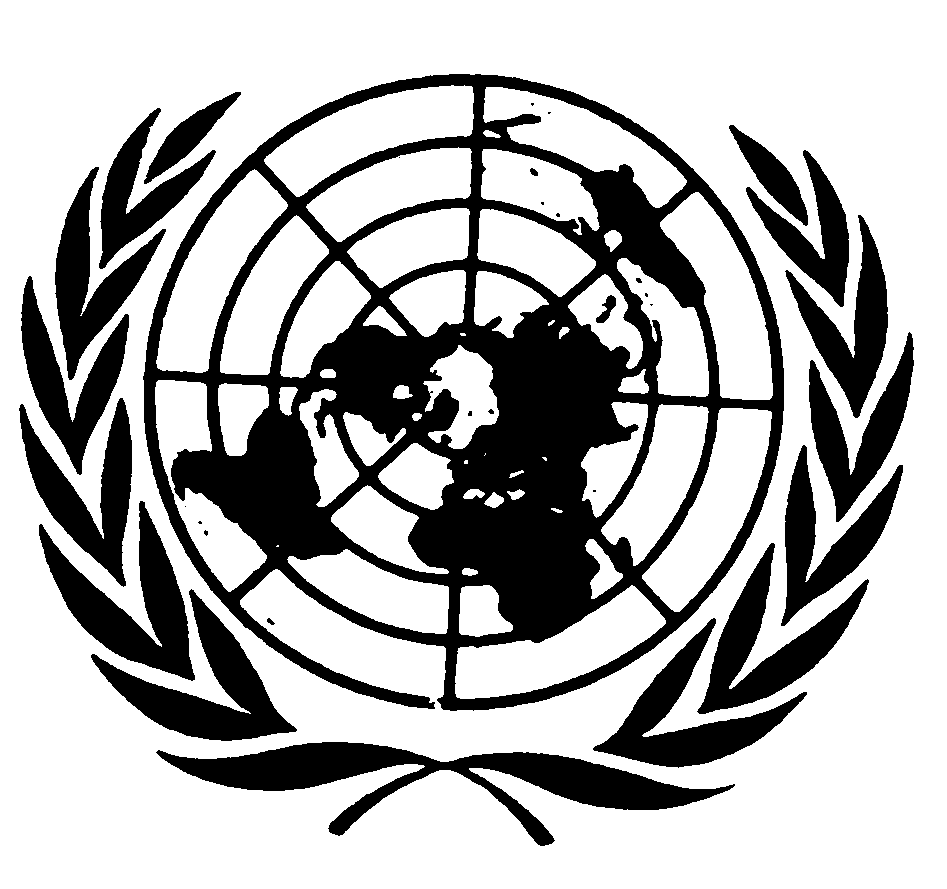 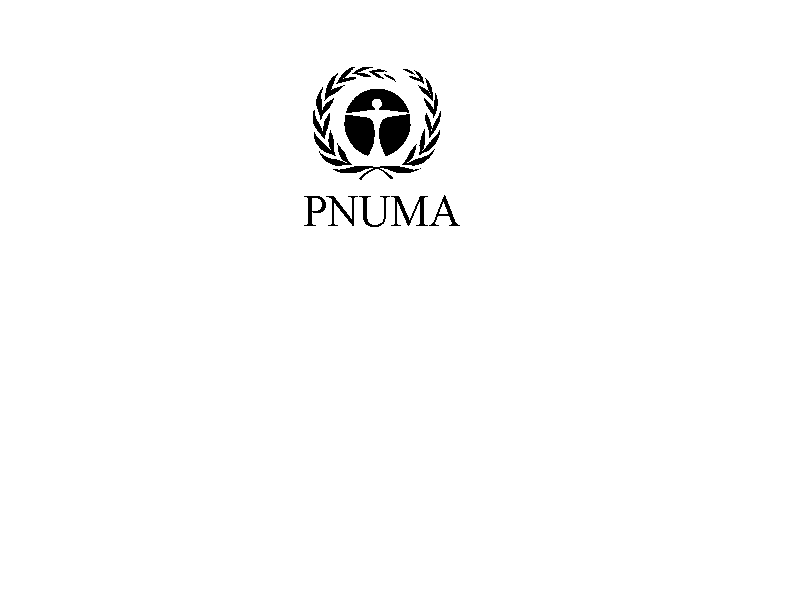 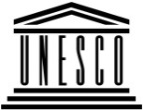 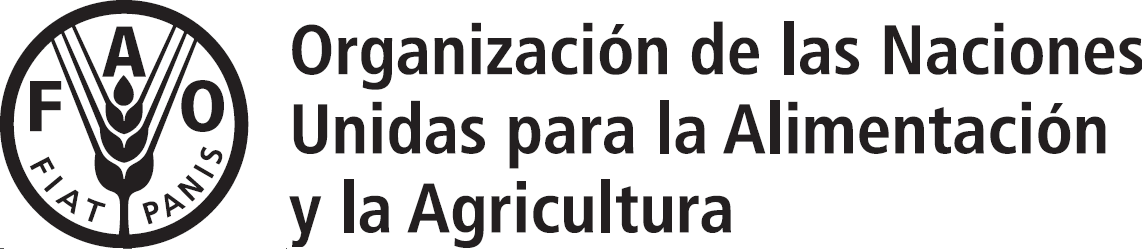 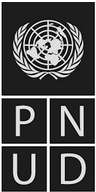 BESIPBES/6/9IPBES/6/9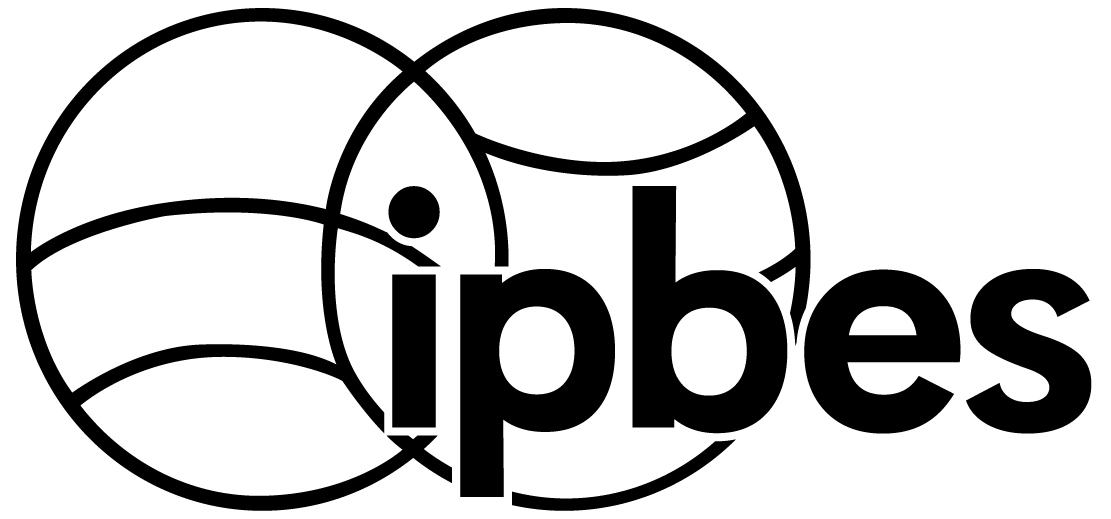 Plataforma Intergubernamental Científico-normativa sobre Diversidad Biológica y Servicios de los EcosistemasPlataforma Intergubernamental Científico-normativa sobre Diversidad Biológica y Servicios de los EcosistemasPlataforma Intergubernamental Científico-normativa sobre Diversidad Biológica y Servicios de los EcosistemasPlataforma Intergubernamental Científico-normativa sobre Diversidad Biológica y Servicios de los EcosistemasDistr. general
11 de diciembre de 2017Español
Original: inglésDistr. general
11 de diciembre de 2017Español
Original: inglésContribucionesContribucionesContribucionesContribucionesContribucionesContribucionesContribucionesContribucionesPromesas de contribucionesPromesas de contribucionesPromesas de contribucionesPromesas de contribucionesTotal2012201320142015201620172018Total201720182019-2021Total123456789101112(13) = (8)+(12)Australia 97 86068 706166 566–166 566Alemaniaa1 736 1021 298 7211 850 1291 582 8401 119 9911 270 9978 858 7801 060 4451 060 4459 919 225Bélgica118 24378 199196 442–196 442Canadáa38 91436 49630 09830 61629 255165 37923 36423 364188 743Chile23 13614 96613 71051 812–51 812China160 00060 0002 005398 000620 005–620 005Dinamarca37 03739 31176 348–76 348Estados Unidos de América500 000500 000500 000477 500516 306500 0002 993 806–2 993 806Finlandia 25 885275 6269 434310 945–310 945Franciaa270 680247 631264 291252 218247 3101 282 13082 287352 659623 0311 057 9772 340 107India10 00010 00020 000–20 000Japón 267 900330 000300 000300 000203 3331 401 233–1 401 233Letonia4 2993 9443 8893 72615 858–15 858Malasia100 000100 000–100 000Mónaco-23 69723 69723 697Noruega140 4588 118 86058 357372 420651 0809 341 175295 000295 0009 636 175Nueva Zelandia 16 09417 13418 72734 091b17 047103 093–103 093Países Bajos678 426636 9431 315 369–1 315 369Reino Unido de Gran Bretaña e Irlanda del Norte1 285 6941 046 145228 956193 1402 753 935589 252589 2523 343 187República de Corea20 00020 000–20 000Sudáfrica 30 00030 000–30 000Suecia228 349194 368128 535116 421255 445923 118–923 118Suiza 76 14484 79384 00084 00084 000412 93783 20783 207496 144Total2 236 1024 276 69913 620 9443 131 4283 899 7713 976 94017 04731 158 931129 3482 380 563623 0313 132 94234 291 873Gobierno/instituciónActividadTipo de apoyoContribuciones recibidas en 2017Promesas de contribuciones para 2017Promesas de contribuciones para 2018Contribuciones prometidas para 
2019-2021Cantidad 
totalCantidad 
total1.Contribuciones para fines específicos recibidas en efectivo en apoyo de las actividades que forman parte del programa de trabajo aprobado y del presupuesto aprobado1.Contribuciones para fines específicos recibidas en efectivo en apoyo de las actividades que forman parte del programa de trabajo aprobado y del presupuesto aprobado1.Contribuciones para fines específicos recibidas en efectivo en apoyo de las actividades que forman parte del programa de trabajo aprobado y del presupuesto aprobado1.Contribuciones para fines específicos recibidas en efectivo en apoyo de las actividades que forman parte del programa de trabajo aprobado y del presupuesto aprobado1.Contribuciones para fines específicos recibidas en efectivo en apoyo de las actividades que forman parte del programa de trabajo aprobado y del presupuesto aprobado1.Contribuciones para fines específicos recibidas en efectivo en apoyo de las actividades que forman parte del programa de trabajo aprobado y del presupuesto aprobado1.Contribuciones para fines específicos recibidas en efectivo en apoyo de las actividades que forman parte del programa de trabajo aprobado y del presupuesto aprobado1.Contribuciones para fines específicos recibidas en efectivo en apoyo de las actividades que forman parte del programa de trabajo aprobado y del presupuesto aprobadoAlemania Participación de los países en desarrollo en el quinto período de sesiones del Plenario en Bonn (Alemania)Reuniones 106 157  106 157  106 157 Alemania Costo de un consultor de categoría P3 para la dependencia de apoyo técnico de la evaluación mundial Apoyo técnico 90 726  90 726  90 726 CanadáEvaluación mundial (producto previsto 2 c))Productos previstosProductos previstos 23 328  23 328  23 328 Francia (Agencia Francesa para la Biodiversidad)Evaluación mundial (producto previsto 2 c)) Productos previstosProductos previstos 82 287  105 798  76 409  264 494  264 494 Francia (Agencia Francesa para la Biodiversidad)Evaluación temática de las especies exóticas invasoras (producto previsto 3 b) ii))Productos previstosProductos previstos 82 287  182 207  264 494  264 494 Francia (Agencia Francesa para la Biodiversidad)Evaluación temática del uso sostenible de las especies silvestres (producto previsto 3 b) iii)) Productos previstosProductos previstos 82 287  182 207  264 494  264 494 Francia (Agencia Francesa para la Biodiversidad)Evaluación metodológica de la diversa conceptualización de los valores (producto previsto 3 d))Productos previstosProductos previstos 82 287  182 207  264 494  264 494 Subtotal  196 883  105 615  352 659  623 031  1 278 188  1 278 188 2. Contribuciones para fines específicos recibidas en efectivo en apoyo de las actividades pertinentes del programa de trabajo pero que no se incluyeron en el presupuesto aprobado2. Contribuciones para fines específicos recibidas en efectivo en apoyo de las actividades pertinentes del programa de trabajo pero que no se incluyeron en el presupuesto aprobado2. Contribuciones para fines específicos recibidas en efectivo en apoyo de las actividades pertinentes del programa de trabajo pero que no se incluyeron en el presupuesto aprobado2. Contribuciones para fines específicos recibidas en efectivo en apoyo de las actividades pertinentes del programa de trabajo pero que no se incluyeron en el presupuesto aprobado2. Contribuciones para fines específicos recibidas en efectivo en apoyo de las actividades pertinentes del programa de trabajo pero que no se incluyeron en el presupuesto aprobado2. Contribuciones para fines específicos recibidas en efectivo en apoyo de las actividades pertinentes del programa de trabajo pero que no se incluyeron en el presupuesto aprobado2. Contribuciones para fines específicos recibidas en efectivo en apoyo de las actividades pertinentes del programa de trabajo pero que no se incluyeron en el presupuesto aprobado2. Contribuciones para fines específicos recibidas en efectivo en apoyo de las actividades pertinentes del programa de trabajo pero que no se incluyeron en el presupuesto aprobadoAlemania Costos del lugar de celebración del quinto período de sesiones del PlenarioReuniones 466 569  466 569  466 569 Alemania Creación de marca, preparación de la página web y una aplicación de telefoníaDivulgación 21 345  21 345  21 345 Alemania Costes adicionales para ampliar el puesto de media jornada para el auxiliar de sistemas de información (G-6), aprobado por el Plenario en su quinto período de sesiones, a un cargo a tiempo completo por un período de dos añosPersonal 30 000  30 000  60 000  60 000 Alemania Reunión capitular para la evaluación mundial (producto previsto 2 c))Reuniones 56 564  56 564  56 564 Estados Unidos de AméricaReunión capitular para la evaluación mundial (producto previsto 2 c))Reuniones 25 000  25 000  25 000 Reino Unido de Gran Bretaña e Irlanda del NorteReunión capitular para la evaluación mundial (producto previsto 2 c))Reuniones 38 466  38 466  38 466 NoruegaApoyo a la reunión para redactar el resumen de la evaluación mundial para los responsables de formular políticas (producto previsto 2 c))Productos previstosProductos previstos 44 952  44 952  44 952 Subtotal  637 943 – 74 952 – 712 895  712 895 Total 834 826  105 615  427 611  623 031  1 991 084  1 991 084 Gobierno/instituciónActividadTipo de apoyoValor correspondiente estimado en 20171. Contribuciones en especie en apoyo de las actividades aprobadas y presupuestadas del 
programa de trabajo1. Contribuciones en especie en apoyo de las actividades aprobadas y presupuestadas del 
programa de trabajo1. Contribuciones en especie en apoyo de las actividades aprobadas y presupuestadas del 
programa de trabajo1. Contribuciones en especie en apoyo de las actividades aprobadas y presupuestadas del 
programa de trabajoPNUMAAdscripción de un oficial de Programas de categoría P4 a la Plataforma (jefe del programa de trabajo)Apoyo al personal 222 100 NoruegaDependencia de apoyo técnico al equipo de tareas sobre creación de capacidad (productos previstos 1 a) y b))Apoyo técnico 230 000 NoruegaApoyo a la organización de la quinta reunión del equipo de tareas sobre creación de capacidad, abril de 2017, Trondheim (Noruega) (producto previsto 1 a))Instalaciones para reuniones 7 500 UNESCODependencia de apoyo técnico al equipo de tareas sobre los sistemas de conocimientos indígenas y locales (producto previsto 1 c))Apoyo técnico 150 000 ColombiaApoyo a la organización de la quinta reunión del equipo de tareas sobre conocimientos indígenas y locales, mayo de 2017, Pereira (Colombia) (producto previsto 1 c))Instalaciones para reuniones, servicios de comida, apoyo local  5 200 ColombiaDependencia de apoyo técnico para la evaluación regional de las Américas (producto previsto 2 b))Apoyo técnico 150 000 JapónDependencia de apoyo técnico para la evaluación regional de Asia y el Pacífico (producto previsto 2 b))Apoyo técnico 150 000 JapónApoyo para la tercera reunión de autores de la evaluación regional de Asia y el Pacífico (producto previsto 2 b))Instalaciones para reuniones, servicios de comida 66 000 República de CoreaDependencia de apoyo técnico al equipo de tareas sobre conocimientos y datos (producto previsto 1 d))Apoyo técnico 300 000 República de CoreaApoyo para la reunión del grupo de tareas de conocimientos y datos sobre indicadores, diciembre de 2017, Seúl (producto previsto 1 d))Instalaciones para reuniones, servicios de comida, viajes y apoyo local  88 507 SudáfricaDependencia de apoyo técnico para la evaluación regional de África (producto previsto 2 b))Apoyo técnico 150 000 SudáfricaApoyo para la segunda reunión de autores del grupo de expertos para la evaluación mundial (producto previsto 2 c))Instalaciones para reuniones y apoyo local  55 470 Suiza Dependencia de apoyo técnico para la evaluación regional de Europa y Asia Central (producto previsto 2 b))Apoyo técnico 150 000 Universidad de ReadingApoyo para la reunión del grupo de tareas de conocimientos y datos sobre generación de conocimientos (producto previsto 1 d))Instalaciones para reuniones, servicios de comida, apoyo local  20 137 FAOApoyo para la tercera reunión de autores de la evaluación temática de la degradación y la restauración de la tierra (producto previsto 3 b) i))Instalaciones para reuniones, servicios de comida y apoyo local  15 000 Países Bajos Dependencia de apoyo técnico para la evaluación sobre el análisis de hipótesis y la elaboración de modelos (producto previsto 3 c))Apoyo técnico 572 519 Nueva ZelandiaApoyo para la reunión sobre las hipótesis y los modelos en Auckland (Nueva Zelandia), septiembre de 2017 (producto previsto 3 c))Instalaciones para reuniones, servicios de comida, apoyo local  55 000 MéxicoApoyo técnico en relación con la labor sobre los valores aportado por la Universidad Nacional Autónoma de México, con el apoyo de la Agencia Alemana de Cooperación Internacional (GIZ)/ValuES (producto previsto 3 d))Apoyo técnico 55 000 CMVC-PNUMAApoyo técnico para la labor sobre el catálogo de evaluaciones y el catálogo de instrumentos y metodologías de apoyo normativo (productos previstos 4 a) y 4 c))Apoyo técnico 60 000 CMVC-PNUMAApoyo para el perfeccionamiento del catálogo de instrumentos y metodologías de apoyo normativo (producto previsto 4 c))Apoyo técnico  48 000 Design+Apoyo para las comunicaciones (producto previsto 4 d))Servicios de diseño gráfico 1 500 Ana BelluscioApoyo para las comunicaciones (producto previsto 4 d))Apoyo para las comunicaciones regionales 700 Subtotal  2 330 533 2.Contribuciones en especie en apoyo del programa de trabajo aprobado2.Contribuciones en especie en apoyo del programa de trabajo aprobadoRepública de CoreaApoyo a los expertos de la IPBES para participar en actividades relacionadas con la PlataformaApoyo para los viajes  83 897 NoruegaApoyo para los viajes de los expertos noruegos de la IPBES 2017-2018Apoyo para los viajes  24 275 NoruegaApoyo para la reunión del diálogo regional, Cartagena (Colombia), agosto de 2017 (producto previsto 1 b))Interpretación 4 127 NoruegaApoyo para la reunión del diálogo regional, Addis Abeba, agosto de 2017 (producto previsto 1 b))Interpretación 4 224 UNESCOApoyo para la impresión de las actas de los talleres sobre conocimientos indígenas y locales de Asia y las AméricasDivulgación y comunicaciones 6 337 CMVC-PNUMAApoyo para el perfeccionamiento de la Guía para las evaluaciones y el Glosario (producto previsto 2 a))Apoyo técnico, divulgación y comunicaciones 46 000 NoruegaApoyo para la evaluación del taller de desarrollo de la capacidad de África, Sudáfrica, febrero de 2017 (producto previsto 2 b))Instalaciones para reuniones y apoyo para viajes 30 344 Francia (Ministerio de Asuntos Exteriores y de Europa)Apoyo para la evaluación regional de África en forma de adscripción temporal de un consultor francófono a la dependencia de apoyo técnico (producto previsto 2 b))Interpretación y traducción11 300Universidad de Berna (Suiza)Apoyo para la tercera reunión de autores para la evaluación regional de Europa y Asia Central (producto previsto 2 b))Instalaciones para reuniones, servicios de comida 2 603 Universidad de Berna (Suiza)Apoyo para la reunión para escribir el Resumen para responsables de políticas para la evaluación regional de Europa y Asia Central (producto previsto 2 b))Instalaciones para reuniones, servicios de comida 1 800 NoruegaApoyo para la reunión capitular en el marco de la evaluación mundial (producto previsto 2 c))Instalaciones para reuniones, servicios de comida y apoyo local  48 550 Francia (Ministerio de Asuntos Exteriores y de Europa)Apoyo para la reunión capitular en el marco de la evaluación mundial (producto previsto 2 c))Instalaciones para reuniones, apoyo para viajes y local12 000Francia (Fundación para la Investigación sobre la Biodiversidad)Apoyo para la reunión capitular en el marco de la evaluación mundial (producto previsto 2 c))Instalaciones para reuniones, apoyo para viajes y local12 350GIZ/ValuESApoyo para la reunión conjunta sobre conocimientos indígenas y locales, valores e indicadores en el marco de la evaluación mundial (producto previsto 2 c))Apoyo para viajes  11 690 HungríaApoyo para la reunión conjunta sobre conocimientos indígenas y locales, valores e indicadores en el marco de la evaluación mundial (producto previsto 2 c))Instalaciones para reuniones, servicios de comida y apoyo local  17 000 SwedBioApoyo para la reunión conjunta sobre conocimientos indígenas y locales, valores e indicadores en el marco de la evaluación mundial (producto previsto 2 c))Apoyo para viajes  31 510 OpplaProvisión de una arquitectura en la Red lista para su uso, como base para el catálogo de instrumentos y metodologías de apoyo normativo (producto previsto 4 c))Apoyo técnico e informático 150 000 UICNApoyo para la participación de los interesados (producto previsto 4 d))Apoyo técnico 75 000 Subtotal  489 110 Total general (1+2) 2 819 643 Gobiernos donantes / Instituciones donantesDirección del proyectoActividadAlemania/Iniciativa Internacional para el ClimaUniversidad de BonnProyecto de apoyo a la creación de capacidad de la IPBES en África Occidental (WABES; 2,5 millones de euros)Foro Belmont/BiodivERsAConsorcios de investigación internacionalesLlamamiento internacional conjunto a propuestas de investigación sobre los escenarios de diversidad biológica y servicios de los ecosistemas (25 millones de euros)Alemania/Agencia Federal para la Protección de la NaturalezaInstitute for Biodiversity Network Talleres de creación de capacidad relacionados con la IPBES en Europa Oriental y Asia Central (460 000 dólares)Total32,9 millones de dólaresPartidas presupuestariasPresupuesto aprobado 
para 2016Gastos 
en 2016Saldo1.Reuniones de los órganos de la Plataforma1.1 Períodos de sesiones del PlenarioGastos de viaje de los participantes en el cuarto período de sesiones del Plenario (viajes y dietas) 500 000 385 684 114 316 Servicios de conferencias (traducción, edición e interpretación)765 000 774 689 (9 689)Servicios de presentación de informes del Plenario65 000 52 799 12 201 Seguridad del Plenario100 000 3 268 96 732 Total parcial 1.1. Períodos de sesiones del Plenario1 430 000 1 216 440 213 560 1.2 Reuniones de la Mesa y del Grupo Multidisciplinario de ExpertosGastos de viaje y reuniones de participantes en dos reuniones de la Mesa70 900 57 894 13 006 Gastos de viaje y reuniones de participantes en dos reuniones del Grupo240 000 144 871 95 129 Total parcial 1.2. Reuniones de la Mesa y del Grupo Multidisciplinario de Expertos310 900 202 765 108 135 1.3 Gastos de viaje de la Presidencia en representación de la Plataforma25 000 0 25 000 Total parcial 1. Reuniones de los órganos de la Plataforma1 765 900 1 419 204 346 696 2.Ejecución del programa de trabajo2.1 Objetivo 1: fortalecer los fundamentos de la interfaz científico-normativa en materia de capacidad y conocimientos para el desempeño de las funciones de la Plataforma1 317 500 926 445 391 055 Producto previsto 1 a) Necesidades de fomento de la capacidad231 250 119 885 111 365 Producto previsto 1 b) Actividades de fomento de la capacidad450 000 393 299 56 701 Producto previsto 1 c) Conocimientos indígenas y locales475 000 382 154 92 846 Producto previsto 1 d) Conocimientos y datos161 250 31 107 130 143 2.2 Objetivo 2: fortalecer la interfaz científico‒normativa sobre diversidad biológica y servicios de los ecosistemas en los niveles subregional, regional y mundial y entre ellos1 598 750 1 166 820 431 930 Producto previsto 2 a) Guía de evaluación50 000 –50 000 Producto previsto 2 b) Evaluaciones regionales/subregionales 1 012 500 918 881 93 619 Producto previsto 2 c): Evaluación mundial536 250 247 939 288 311 2.3 Objetivo 3: fortalecer la interfaz científico‒normativa respecto de las cuestiones temáticas y metodológicas651 500 347 923 303 577 Producto previsto 3 a) Evaluación de la polinización117 000 3 040 113 960 Producto previsto 3 b) i) Evaluación de la degradación y la restauración de la tierra187 500 122 693 64 807 Producto previsto 3 b) ii) Evaluación de las especies exóticas invasoras–––Producto previsto 3 b) iii) Evaluación del uso sostenible de las especies silvestres80 000 50 850 29 150 Producto previsto 3 c) Instrumentos de apoyo normativo para las hipótesis y los modelos217 000 141 832 75 168 Producto previsto 3 d) Instrumentos de apoyo normativo para los valores50 000 29 508 20 492 2.4 Objetivo 4: comunicar y evaluar las actividades, los productos previstos y los resultados de la Plataforma275 000 59 294 215 706 Producto previsto 4 a) Catálogo de evaluaciones30 000 7 099 22 901 Producto previsto 4 c) Catálogo de instrumentos de apoyo normativo y metodologías30 000 15 000 15 000 Producto previsto 4 d) Comunicación y participación de interesados215 000 37 195 177 805 Producto previsto 4 e) Examen de la Plataforma–––Total parcial 2. Ejecución del programa de trabajo3 842 750 2 500 482 1 342 268 3. Secretaría3.1 Personal de Secretaría1 812 300 1 207 519 604 781 3.2 Gastos operativos (no relacionados con el personal)262 500 192 183 70 317 Total parcial 3. Secretaría (gastos de personal y gastos operativos)2 074 800 1 399 703 675 097 Total parcial 1+2+37 683 450 5 319 389 2 364 061 Gastos de apoyo a los programas (8%)614 676 425 551 189 125 Costo total para el Fondo Fiduciario8 298 126 5 744 941 2 553 185 Contribución a la reserva para el capital de operaciones 126 873 126 873 0 Total de efectivo que se necesita8 424 999 5 871 814 2 553 185 Partidas presupuestariasPresupuesto aprobado para 2017Gastos estimados para 2017Saldo estimado1. Reuniones de los órganos de la Plataforma1.1 Períodos de sesiones del PlenarioGastos de viaje de los participantes en el quinto período de sesiones del Plenario (viajes y dietas)  500 000  304 952  195 048 Servicios de conferencias (traducción, edición e interpretación) 830 000  515 183  314 817 Servicios de presentación de informes del Plenario 65 000  46 230  18 770 Seguridad del Plenario 100 000  32 729  67 271 Total parcial 1.1. Períodos de sesiones del Plenario1 495 000899 094595 9061.2 Reuniones de la Mesa y el Grupo Multidisciplinario de ExpertosGastos de viaje y reuniones de participantes en dos reuniones de la Mesa 70 900  48 290  22 610 Gastos de viaje y reuniones de participantes en dos reuniones del Grupo 170 000  159 597  10 403 Total parcial 1.2 Reuniones de la Mesa y del Grupo Multidisciplinario de Expertos240 900 207 88733 0131.3 Gastos de viaje de la Presidencia en representación de la Plataforma25 000 – 25 000 Total parcial 1. Reuniones de los órganos de la Plataforma1 760 900 1 106 981653 9192.Ejecución del programa de trabajo2.1 Objetivo 1: fortalecer los fundamentos de la interfaz científico-normativa en materia de capacidad y conocimientos para el desempeño de las funciones de la Plataforma 798 000  728 344  69 656 Producto previsto 1 a) Necesidades de fomento de la capacidad 133 750  107 675  26 075 Producto previsto 1 b) Actividades de fomento de la capacidad 375 500  375 500 – Producto previsto 1 c) Conocimientos indígenas y locales 225 000  197 669  27 331 Producto previsto 1 d) Conocimientos y datos 63 750  47 500  16 250 2.2 Objetivo 2: fortalecer la interfaz científico‒normativa sobre diversidad biológica y servicios de los ecosistemas en los niveles subregional, regional y mundial y entre ellos 2 635 750  2 366 876  268 874 Producto previsto 2 a) Guía de evaluación– – – Producto previsto 2 b) Evaluaciones regionales/subregionales 2 050 000  2 086 540  (36 540)Producto previsto 2 c) Evaluación mundial 585 750  280 336  305 414 2.3 Objetivo 3: fortalecer la interfaz científico‒normativa respecto de las cuestiones temáticas y metodológicas 490 000  433 065  56 935 Producto previsto 3 a) Evaluación de la polinización– – – Producto previsto 3 b) i) Evaluación de la degradación y la restauración de la tierra 340 000  280 847  59 153 Producto previsto 3 b) ii) Evaluación de las especies exóticas invasoras– – – Producto previsto 3 b) iii) Evaluación del uso sostenible de las especies silvestres– – – Producto previsto 3 c) Instrumentos de apoyo normativo para las hipótesis y los modelos 100 000  102 218  (2 218)Producto previsto 3 d) Instrumentos de apoyo normativo para los valores 50 000  50 000 –2.4 Objetivo 4: comunicar y evaluar las actividades, los productos previstos y los resultados de la Plataforma 235 000  211 836  23 164 Producto previsto 4 a) Catálogo de evaluaciones 30 000  30 000 –Producto previsto 4 c) Catálogo de instrumentos de apoyo normativo y metodologías 30 000  30 000 –Producto previsto 4 d) Comunicación y participación de interesados* 175 000  151 836  23 164 Producto previsto 4 e) Examen de la Plataforma– – – Total parcial 2. Ejecución del programa de trabajo4 158 7503 740 121418 6293. Secretaría3.1 Personal de Secretaría 1 917 000 1 197 715719 2853.2 Gastos operativos (no relacionados con el personal) 249 250 204 75044 500Total parcial 3 Secretaría (gastos de personal y gastos operativos)2 166 2501 402 465 763 785 Total parcial 1+2+38 085 9006 249 5671 836 333Gastos de apoyo a los programas (8%)646 872499 965146 907Costo total para el Fondo Fiduciario8 732 7726 749 5331 983 239Contribución a la reserva para el capital de operacionesTotal de efectivo que se necesita8 732 7726 749 5331 983 239Partidas presupuestariasAPresupuesto de 2018 (más de 5 millones de dólares)BPresupuesto de 2018 
(5 millones de dólares)CPresupuesto de 2018 (menos de 5 millones de dólares)1.Reuniones de los órganos de la Plataforma1.1 Períodos de sesiones del PlenarioGastos de viaje de los participantes en el sexto período de sesiones del Plenario (viajes y dietas) 500 000 500 000  500 000 Servicios de conferencias (traducción, edición e interpretación)1 065 000 1 065 000  1 065 000 Servicios de presentación de informes del Plenario65 000 65 000  65 000 Seguridad del Plenario100 000 100 000  100 000 Total parcial 1.1. Períodos de sesiones del Plenario1 730 0001 730 0001 730 0001.2 Reuniones de la Mesa y del Grupo Multidisciplinario de ExpertosGastos de viaje y reuniones de participantes en dos reuniones de la Mesa70 900 70 900  70 900 Gastos de viaje y reuniones de participantes en dos reuniones del Grupo170 000 170 000  170 000 Total parcial 1.2. Reuniones de la Mesa y del Grupo Multidisciplinario de Expertos240 900240 900240 9001.3.Gastos de viaje de la Presidencia en representación de la Plataforma30 000 30 000  30 000 Total parcial 1. Reuniones de los órganos de la Plataforma2 000 9002 000 9002 000 9002. Ejecución del programa de trabajo2.1 Objetivo 1: fortalecer los fundamentos de la interfaz científico-normativa en materia de capacidad y conocimientos para el desempeño de las funciones de la Plataforma861 250––Producto previsto 1 a) Necesidades de fomento de la capacidad 133 750  –  – Producto previsto 1 b) Actividades de fomento de la capacidad 450 000  –  – Producto previsto 1 c) Conocimientos indígenas y locales 213 750  –  – Producto previsto 1 d) Conocimientos y datos 63 750  –  – 2.2.Objetivo 2: fortalecer la interfaz científico‒normativa sobre diversidad biológica y servicios de los ecosistemas en los niveles subregional, regional y mundial y entre ellos1 310 0001 201 100817 500Producto previsto 2 a) Guía de evaluación –  –  – Producto previsto 2 b) Evaluaciones regionales/subregionales 285 000  285 000  285 000 Producto previsto 2 c) Evaluación mundial 1 025 000  916 100  532 500 2.3.Objetivo 3: fortalecer la interfaz científico‒normativa respecto de las cuestiones temáticas y metodológicas971 250 71 250 71 250Producto previsto 3 a) Evaluación de la polinización –  –  – Producto previsto 3 b) i) Evaluación de la degradación y la restauración de la tierra 71 250  71 250  71 250 Producto previsto 3 b) ii) Evaluación de las especies exóticas invasorasa –  –  – Producto previsto 3 b) iii) Evaluación del uso sostenible de las especies silvestresa –  –  – Producto previsto 3 c) Instrumentos de apoyo normativo para las hipótesis y los modelos 100 000  –  – Producto previsto 3 d) Instrumentos de apoyo normativo para los valoresa 50 000b –  – Evaluación pendiente núm. 1 (primer año) 375 000  –  – Evaluación pendiente núm. 2 (primer año) 375 000  –  – Evaluación pendiente núm. 3 (inicio en 2019) – 2.4.Objetivo 4: comunicar y evaluar las actividades, los productos previstos y los resultados de la Plataforma526 660 –  – Producto previsto 4 a) Catálogo de evaluaciones 10 000  –  – Producto previsto 4 c) Catálogo de instrumentos de apoyo normativo y metodologías 30 000  –  – Producto previsto 4 d) Comunicación y participación de interesados 311 000  –  – Producto previsto 4 e) Examen de la Plataforma 175 660  –  – Total parcial 2. Ejecución del programa de trabajo3 669 1601 272 350888 7503. Secretaría3.1 Personal de Secretaría 2 017 600  1 963 700  1 963 700 3.2 Gastos operativos (no relacionados con el personal)251 000 249 250  249 250 Total parcial 3. Secretaría (gastos de personal y gastos operativos)2 268 6002 212 9502 212 950Total parcial 1+2+37 938 6605 486 2005 102 600Gastos de apoyo a los programas (8%)635 093438 896408 208Costo total para el Fondo Fiduciario8 573 7535 925 0965 510 808Contribución a la reserva para el capital de operaciones  (925 096) (925 096)Total de efectivo que se necesita8 573 7535 000 0004 585 712Partidas presupuestariasPresupuesto para 20191. Reuniones de los órganos de la Plataforma1.1 Períodos de sesiones del PlenarioGastos de viaje de los participantes en el séptimo período de sesiones del Plenario (viajes y dietas)500 000Servicios de conferencias (traducción, edición e interpretación)830 000Servicios de presentación de informes del Plenario70 000Seguridad del Plenario100 000Total parcial 1.1. Períodos de sesiones del Plenario1 500 0001.2 Reuniones de la Mesa y del Grupo Multidisciplinario de ExpertosGastos de viaje y reuniones de participantes en dos reuniones de la Mesa70 900Gastos de viaje y reuniones de participantes en dos reuniones del Grupo170 000Total parcial 1.2. Reuniones de la Mesa y del Grupo Multidisciplinario de Expertos240 9001.3 Gastos de viaje de la presidencia en representación de la Plataforma25 000Total parcial 1, reuniones de los órganos de la Plataforma1 765 9002. Ejecución del programa de trabajo2.1 Objetivo 1: Fortalecer los fundamentos de la interfaz científico-normativa en materia de capacidad y conocimientos para el desempeño de las principales funciones de la Plataforma91 667Producto previsto 1 a) Necesidades de fomento de la capacidad29 167Producto previsto 1 b) Actividades de fomento de la capacidad–Producto previsto 1 c) Conocimientos indígenas y locales62 500Producto previsto 1 d) Conocimientos y datos–2.2 Objetivo 2: fortalecer la interfaz científico‒normativa sobre diversidad biológica y servicios de los ecosistemas en los niveles subregional, regional y mundial, así como entre ellos113 750Producto previsto 2 a) Guía de evaluación–Producto previsto 2 b) Evaluaciones regionales / subregionales–Producto previsto 2 c) Evaluación mundial113 7502.3 Objetivo 3: fortalecer la interfaz científico‒normativa respecto de las cuestiones temáticas y metodológicas1 265 000Producto previsto 3 a) Evaluación de la polinización–Producto previsto 3 b) i) Evaluación de la degradación y restauración de la tierra–Producto previsto 3 b) ii): evaluación de las especies exóticas invasoras*–Producto previsto 3 b) iii) Evaluación del uso sostenible de las especies silvestres*–Producto previsto 3 c) Instrumentos de apoyo normativo para hipótesis y modelos100 000Producto previsto 3 d) Instrumentos de apoyo normativo para los valores*–Evaluación pendiente núm. 1 (segundo año)395 000Evaluación pendiente núm. 2 (segundo año)395 000Evaluación pendiente núm. 3 (primer año)375 0002.4 Objetivo 4: comunicar y evaluar las actividades, los productos previstos y los resultados de la Plataforma120 000Producto previsto 4 a) Catálogo de evaluaciones–Producto previsto 4 c) Catálogo de instrumentos de apoyo normativo y metodologías–Producto previsto 4 d) Comunicación y participación de interesados112 500Producto previsto 4 e) Examen de la Plataforma7 500Total parcial 2. Ejecución del programa de trabajo1 590 4173. Secretaría3.1 Personal de Secretaría2 017 6003.2 Gastos operativos (no relacionados con el personal)251 000Total parcial 3. Secretaría (gastos de personal y gastos operativos)2 268 600Total parcial 1+2+35 624 917Gastos de apoyo a los programas (8%)449 993Costo total para el Fondo Fiduciario6 074 910Total de efectivo que se necesita6 074 9102018201820192019Total de efectivo que se necesitaSaldo acumulado de fondos disponibles (+/-)Total de efectivo que se necesitaSaldo acumulado de fondos disponibles (+/-)Saldo de caja estimado al 1 de enero del año en curso5 660 781(403 061)Ingresos adicionales prometidos para el año en curso (véase el cuadro 1)129 348 (2017)2 380 563 (2018)Total: 2 509 911252 739 (2019)Costos estimados para el año en curso para las reuniones de la plataforma y la secretaría4 611 0604 357 260Costos estimados para el año en curso para el primer programa de trabajo3 962 6931 717 650A - Saldo estimado al 31 de diciembre del año en curso basado en las promesas de contribución recibidas(403 061)(6 225 232)Contribuciones adicionales potenciales de los contribuyentes habituales (aún no prometidas)3 000 0005 000 000B - Saldo estimado al 31 de diciembre del año en curso basado en las promesas de contribución asumidas2 596 9391 774 768Primer programa de trabajoPrimer programa de trabajoPrimer programa de trabajoSegundo programa de trabajoSegundo programa de trabajoSegundo programa de trabajoSegundo programa de trabajoSegundo programa de trabajoSegundo programa de trabajoResumen del total de costos estimadosResumen del total de costos estimadosResumen del total de costos estimados201820182019201920202020202020212021Partidas presupuestariasEstimaciones 
de costosPartidas presupuestariasEstimaciones
de costosPartidas presupuestariasPartidas presupuestariasEstimaciones 
de costosPartidas presupuestariasEstimaciones de costos1 Reuniones de los órganos1 Reuniones de los órganos1 Reuniones de los órganos1 Reuniones de los órganos1 Reuniones de los órganos1 Reuniones de los órganos1 Reuniones de los órganos1 Reuniones de los órganos1 Reuniones de los órganosPlenario (marzo)1 730 000Plenario (mayo)1 495 000PlenarioPlenario1 500 000Plenario1 500 000GME/Mesa270 900GME/Mesa270 900GME/MesaGME/Mesa270 900GME/Mesa270 9003 Secretaría3 Secretaría3 Secretaría3 Secretaría3 Secretaría3 Secretaría3 Secretaría3 Secretaría3 SecretaríaSecretaría2 268 600Secretaría2 268 600SecretaríaSecretaría2 268 600Secretaría2 268 6002 Programa de trabajo2 Programa de trabajo2 Programa de trabajo2 Programa de trabajo2 Programa de trabajo2 Programa de trabajo2 Programa de trabajo2 Programa de trabajo2 Programa de trabajo1º PT3 669 1601º PT1 590 4171º PT1º PT1 745 0001º PT675 0002º PT–2º PT2º PT–2º PT–PT total3 669 160PT total1 590 417PT totalPT total1 745 000PT total675 000Estimaciones de gastos totalesEstimaciones de gastos totalesEstimaciones de gastos totalesEstimaciones de gastos totalesEstimaciones de gastos totalesEstimaciones de gastos totalesEstimaciones de gastos totalesEstimaciones de gastos totalesEstimaciones de gastos totalesTotal 1+2+37 938 660Total 1+2+35 624 917Total 1+2+3Total 1+2+35 784 500Total 1+2+34 714 500Gastos de apoyo a los programas (8%)635 093Gastos de apoyo a los programas (8%)449 993Gastos de apoyo a los programas (8%)Gastos de apoyo a los programas (8%)462 760Gastos de apoyo a los programas (8%)377 160Reserva de capitalReserva de capitalReserva de capitalReserva de capitalReserva de capitalTotal8 573 753Total6 074 910TotalTotal6 247 260Total5 091 660Resumen de los costos estimados para el programa de trabajoResumen de los costos estimados para el programa de trabajoResumen de los costos estimados para el programa de trabajoResumen de los costos estimados para el programa de trabajoResumen de los costos estimados para el programa de trabajoElementos del programa de trabajoElementos del programa de trabajoElementos del programa de trabajoElementos del programa de trabajoElementos del programa de trabajoElementos del programa de trabajoElementos del programa de trabajoElementos del programa de trabajoElementos del programa de trabajoDAT de conocimientos y datos–DAT de conocimientos y datos–Nº 1 de evaluaciones pendientes 3º año)Nº 1 de evaluaciones pendientes 3º año)675 000Nº 3 de evaluaciones pendientes 3º año)675 000DAT de evaluaciones regionales150 000DAT de la evaluación mundial80 000Nº 2 de evaluaciones pendientes 3º año)Nº 2 de evaluaciones pendientes 3º año)675 000Llevar a los autores de la evaluación regional a la IPBES-6135 000Llevar a los autores de la evaluación mundial a la IPBES-733 750Nº 3 de evaluaciones pendientes 2º año)Nº 3 de evaluaciones pendientes 2º año)395 000DAT de la evaluación DRT37 500Nº 1 de evaluaciones pendientes 2º año)395 000Llevar a los autores de la evaluación DRT a la IPBES-633 750Nº 2 de evaluaciones pendientes 2º año)395 000DAT de la evaluación mundial120 000Nº 3 de evaluaciones pendientes 1º año)375 0003ª reunión de los autores de la evaluación mundial412 500Comunicaciones en general112 500Comunicaciones de la evaluación mundial I383 600DAT de fortalecimiento de la capacidad29 167Comunicaciones de la evaluación mundial II51 400DAT de conocimientos indígenas y locales62 500Revisión de la IPBES175 660Hipótesis y modelos fase 2100 000Comunicaciones en general311 000Revisión de la IPBES7 500DAT de fortalecimiento de la capacidad70 000Actividades de fortalecimiento de la capacidad450 000Catálogo, guía y DAT de instrumentos de apoyo normativo30 000DAT de CIL150 000Reunión del mecanismo de participación sobre CIL63 750Nº 1 de evaluaciones pendientes (1º año)375 000Nº 2 de evaluaciones pendientes (1º año)375 000Hipótesis y modelos fase 2100 000Orientación sobre valores50 000Talleres de CIL sobre la evaluación mundial50 000Reunión del grupo de trabajo para el fomento de la capacidad63 750Reuniones del equipo de tareas de conocimientos y datos63 750Llevar a la IPBES-6 a los copresidentes de la evaluación mundial7 500DAT de catálogo de evaluaciones10 000Reunión del foro para el fomento de la capacidad–Total programa de trabajo3 669 160Total programa de trabajo1 590 417Total programa de trabajoTotal programa de trabajo1 745 000Total programa de trabajo675 000Primer programa de trabajoPrimer programa de trabajoPrimer programa de trabajoSegundo programa de trabajoSegundo programa de trabajoSegundo programa de trabajoSegundo programa de trabajoSegundo programa de trabajoSegundo programa de trabajoSegundo programa de trabajoSegundo programa de trabajoResumen del total de costos estimadosResumen del total de costos estimadosResumen del total de costos estimados201820192019202020202020202120212021Partidas presupuestariasEstimaciones de costosPartidas presupuestariasEstimaciones de costosPartidas presupuestariasPartidas presupuestariasEstimaciones de costosPartidas presupuestariasPartidas presupuestariasEstimaciones de costos1 Reuniones de los órganos1 Reuniones de los órganos1 Reuniones de los órganos1 Reuniones de los órganos1 Reuniones de los órganos1 Reuniones de los órganos1 Reuniones de los órganos1 Reuniones de los órganos1 Reuniones de los órganos1 Reuniones de los órganosPlenario (marzo)1 730 000Plenario (mayo)1 495 000PlenarioPlenario–PlenarioPlenario1 500 000GME/Mesa270 900GME/Mesa270 900GME/MesaGME/Mesa270 900GME/MesaGME/Mesa270 9003 Secretaría3 Secretaría3 Secretaría3 Secretaría3 Secretaría3 Secretaría3 Secretaría3 Secretaría3 SecretaríaSecretaría2 212 950Secretaría2 212 950SecretaríaSecretaría2 212 950SecretaríaSecretaría2 212 9502 Programa de trabajo2 Programa de trabajo2 Programa de trabajo2 Programa de trabajo2 Programa de trabajo2 Programa de trabajo2 Programa de trabajo2 Programa de trabajo2 Programa de trabajo2 Programa de trabajo1º PT1 272 3501º PT1 442 9171º PT1º PT1 185 0001º PT1º PT2 025 0002º PT–2º PT2º PT–2º PT2º PT–PT total1 272 350PT total1 442 917PT totalPT total1 185 000PT totalPT total2 025 000Estimaciones de gastos totalesEstimaciones de gastos totalesEstimaciones de gastos totalesEstimaciones de gastos totalesEstimaciones de gastos totalesEstimaciones de gastos totalesEstimaciones de gastos totalesEstimaciones de gastos totalesEstimaciones de gastos totalesEstimaciones de gastos totalesTotal 1+2+35 486 200Total 1+2+35 421 767Total 1+2+3Total 1+2+33 668 850Total 1+2+3Total 1+2+36 008 850FGAP (8%)438 896FGAP (8%)433 741FGAP (8%)FGAP (8%)293 508FGAP (8%)FGAP (8%)480 708Reserva de capital(925 096)Reserva de capital925 096Reserva de capitalReserva de capitalReserva de capitalReserva de capitalTotal5 000 000Total6 780 604TotalTotal3 962 358TotalTotal6 489 558Resumen de los costos estimados para el programa de trabajoResumen de los costos estimados para el programa de trabajoResumen de los costos estimados para el programa de trabajoResumen de los costos estimados para el programa de trabajoElementos del programa de trabajoElementos del programa de trabajoElementos del programa de trabajoElementos del programa de trabajoElementos del programa de trabajoElementos del programa de trabajoElementos del programa de trabajoElementos del programa de trabajoElementos del programa de trabajoElementos del programa de trabajoDAT de conocimientos y datos–DAT de conocimientos y datos–Nº 1 de evaluaciones pendientes (2º año)Nº 1 de evaluaciones pendientes (2º año)395 000Nº 1 de evaluaciones pendientes (3º año)Nº 1 de evaluaciones pendientes (3º año)675 000DAT de evaluaciones regionales150 000DAT de la evaluación mundial80 000Nº 2 de evaluaciones pendientes (2º año)Nº 2 de evaluaciones pendientes (2º año)395 000Nº 2 de evaluaciones pendientes (3º año)Nº 2 de evaluaciones pendientes (3º año)675 000Llevar a los autores de la evaluación regional a la IPBES-6135 000Llevar a los autores de la evaluación mundial a la IPBES-733 750Nº 3 de evaluaciones pendientes (2º año)Nº 3 de evaluaciones pendientes (2º año)395 000Nº 3 de evaluaciones pendientes (3º año)Nº 3 de evaluaciones pendientes (3º año)675 000DAT de la evaluación DRT37 500Nº 1 de evaluaciones pendientes (1º año)375 000Llevar a los autores de la evaluación DRT a la IPBES-633 750Nº 2 de evaluaciones pendientes (1º año)375 000DAT de la evaluación mundial120 000Nº 3 de evaluaciones pendientes (1º año)375 0003ª reunión de los autores de la evaluación mundial412 500Comunicaciones en general112 500Comunicaciones de la evaluación mundial I383 600DAT de fortalecimiento de la capacidad29 167Comunicaciones de la evaluación mundial II–DAT de CIL62 500Revisión de la IPBES–Comunicaciones en general–DAT de fortalecimiento de la capacidad–Actividades de creación de capacidad–Catálogo, guía y DAT de instrumentos de apoyo normativo–DAT de CIL–Reunión del mecanismo de participación sobre CIL–Nº 1 de evaluaciones pendientes (1º año)–Nº 2 de evaluaciones pendientes (1º año)–Hipótesis y modelos fase 2–Orientación sobre valores–Talleres de CIL sobre la evaluación mundial–Reunión del grupo de trabajo para el fomento de la capacidad–Reuniones del equipo de tareas de conocimientos y datos–Llevar a la IPBES-6 a los copresidentes de la evaluación mundial–DAT de catálogo de evaluaciones–Reunión del foro para el fomento de la capacidad–Total programa de trabajo1 272 350Total programa de trabajo1 442 917Total programa de trabajoTotal programa de trabajo1 185 000Total programa de trabajoTotal programa de trabajo2 025 000Primer programa de trabajoPrimer programa de trabajoPrimer programa de trabajoSegundo programa de trabajoSegundo programa de trabajoSegundo programa de trabajoResumen del total de costos estimadosResumen del total de costos estimadosResumen del total de costos estimados20182018201920192020202020212021Partidas presupuestariasEstimaciones 
de costosPartidas presupuestariasEstimaciones 
de costosPartidas presupuestariasEstimaciones 
de costosPartidas presupuestariasEstimaciones de costos1 Reuniones de los órganos1 Reuniones de los órganos1 Reuniones de los órganos1 Reuniones de los órganos1 Reuniones de los órganos1 Reuniones de los órganos1 Reuniones de los órganos1 Reuniones de los órganosPlenario (marzo)1 730 000Plenario (mayo)1 495 000Plenario1 500 000Plenario1 500 000GME/Mesa270 900GME/Mesa270 900GME/Mesa270 900GME/Mesa270 9003 Secretaría3 Secretaría3 Secretaría3 Secretaría3 Secretaría3 Secretaría3 Secretaría3 SecretaríaSecretaría2 212 950Secretaría2 212 950Secretaría2 212 950Secretaría2 212 9502 Programa de trabajo2 Programa de trabajo2 Programa de trabajo2 Programa de trabajo2 Programa de trabajo2 Programa de trabajo2 Programa de trabajo2 Programa de trabajo1º PT888 7501º PT1 442 9171º PT1 185 0001º PT2 025 0002º PT–2º PT–2º PT–PT total888 750PT total1 442 917PT total1 185 000PT total2 025 000Estimaciones de gastos totalesEstimaciones de gastos totalesEstimaciones de gastos totalesEstimaciones de gastos totalesEstimaciones de gastos totalesEstimaciones de gastos totalesEstimaciones de gastos totalesEstimaciones de gastos totalesTotal 1+2+35 102 600Total 1+2+35 421 767Total 1+2+35 168 850Total 1+2+36 008 850FGAP (8%)408 208FGAP (8%)433 741FGAP (8%)413 508FGAP (8%)480 708Reserva de capital(925 096)Reserva de capital925 096Reserva de capitalReserva de capitalTotal4 585 712Total6 780 604Total5 582 358Total6 489 558Resumen de los costos estimados para el programa de trabajoResumen de los costos estimados para el programa de trabajoResumen de los costos estimados para el programa de trabajoElementos del programa 
de trabajoElementos del programa 
de trabajoElementos del programa de trabajoElementos del programa de trabajoElementos del programa de trabajoElementos del programa de trabajoElementos del programa 
de trabajoElementos del programa 
de trabajoDAT de conocimientos y datos–DAT de conocimientos y datos–Nº 1 de evaluaciones pendientes (2º año)395 000Nº 1 de evaluaciones pendientes (3º año)675 000DAT de evaluaciones regionales150 000DAT de la evaluación mundial80 000Nº 2 de evaluaciones pendientes (2º año)395 000Nº 2 de evaluaciones pendientes (3º año)675 000Llevar a los autores de la evaluación regional a la IPBES-6135 000Llevar a los autores de la evaluación mundial a la IPBES-733 750Nº 3 de evaluaciones pendientes (2º año)395 000Nº 3 de evaluaciones pendientes (3º año)675 000DAT de la evaluación DRT37 500Nº 1 de evaluaciones pendientes (1º año)375 000Llevar a los autores de la evaluación DRT a la IPBES-633 750Nº 2 de evaluaciones pendientes (1º año)375 000DAT de la evaluación mundial120 000Nº 3 de evaluaciones pendientes (1º año)375 0003ª reunión de los autores de la evaluación mundial412 500Comunicaciones en general112 500Comunicaciones de la evaluación mundial I–DAT de fortalecimiento de la capacidad29 167Comunicaciones de la evaluación mundial II–DAT de CIL62 500Revisión de la IPBES–Comunicaciones en general–DAT de fortalecimiento de la capacidad–Actividades de creación de capacidad–Catálogo, guía y DAT de instrumentos de apoyo normativo–DAT de CIL–Reunión del mecanismo de participación sobre CIL–Nº 1 de evaluaciones pendientes (1º año)–Nº 2 de evaluaciones pendientes (1º año)–Hipótesis y modelos fase 2–Orientación sobre valores–Talleres de CIL sobre la evaluación mundial–Reunión del grupo de trabajo para el fomento de la capacidad–Reuniones del equipo de tareas de conocimientos y datos–Llevar a la 
IPBES-6 a los copresidentes de la evaluación mundial–DAT de catálogo de evaluaciones–Reunión del foro para el fomento de la capacidad––Total programa 
de trabajo888 750Total programa 
de trabajo1 442 917Total programa 
de trabajo1 185 000Total programa 
de trabajo2 025 000